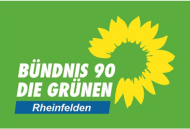 7.6.17Herrn OberbürgermeisterKlaus EberhardtRathaus79618 RheinfeldenSehr geehrter Herr Oberbürgermeister,Hiermit stelle ich im Namen der Fraktion den folgenden Antrag auf Unterbreitung einer Angelegenheit zur Beschlussfassung durch den Gemeinderat nach §39 Abs. 3 GemOWir bitten darum, in der nächsten Sitzung des Hauptausschusses eine Abstimmung zur Überweisung des folgenden Themas vom Hauptausschuss an den Gemeinderat herbeizuführen, um feststellen zu lassen, ob das notwendige Quorum von drei Ausschuss-Mitgliedern zustande kommt:„Vereinbarung über vorgezogene ökologische Ausgleichsmaßnahmen für die A98 Karsau-Schwörstadt“.In Minseln und Karsau haben die Vorberatungen stattgefunden. Eine Beschlussfassung ist in der Hauptausschuss-Sitzung am 19. Mai vorgesehen. Das Thema wird in den Gremien und in der Öffentlichkeit stark kontrovers diskutiert. Die Angelegenheit ist nach unserer Auffassung daher von besonderer Bedeutung für die Stadt. In diesem Fall kann der beschließende Ausschuss die Angelegenheit dem Gemeinderat zur Beschlussfassung unterbreiten, wobei nach unserer Hauptsatzung die Zustimmung eines Viertels aller Ausschussmitglieder dazu notwendig ist.Für die Fraktion,Heiner Lohmann